AANVRAAGFORMULIER INZAGE, AFSCHRIFT, CORRECTIE OF VERNIETIGING CLIENT GEGEVENS.Gegevens (voormalig) cliënt.Onderstaande alleen invullen als de aanvrager een andere persoon is dan de cliënt  (dit is uitsluitend toegestaan bij kinderen jonger dan 16 jaar): Verzoekt om:      Inzage cliënt dossier
Kopie van/uit cliënt dossier
Correctie van de objectieve gegevens in het cliënten dossier
Vernietiging van gegevens uit het cliënten dossierHet betreft dossier gegevens over de begeleiding/ondersteuning bij: Zorg ActiefTerborgseweg 57091DP DinxperloInfo@zorg-actief.nlIndien het verzoek alleen bepaalde gegevens betreft, om welke gegevens gaat het dan?...........................................................................................................................................................Verzending:Het afschrift wordt u per post toegezonden. In overleg kan het ook worden opgehaald.Ondertekening (voormalig)cliënt/aanvrager (doorhalen wat niet van toepassing is):Plaats: ......................... 	Datum: ..................................Handtekening ............................................................................................................................Registratienummer legitimatiebewijs: .............................................................Wij vragen u het aanvraagformulier zelf langs te brengen bij ons kantoor en uw legitimatiebewijs mee te nemen zodat wij uw identiteit kunnen verifiëren.Zorg ActiefTerborgseweg 57091DP DinxperloInfo@zorg-actief.nl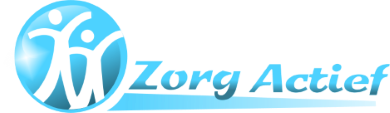 Achternaam en voorletters:Roepnaam:Geboortedatum:Adres:Postcode en woonplaats:Telefoon (privé of mobiel):E-mailadres:Naam aanvrager:Relatie tot patiënt:Adres:Postcode en woonplaats:Telefoon (privé of mobiel):E-mailadres: